Milton Rhythmic Gymnastics 2018					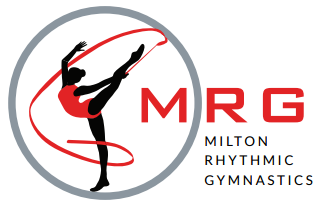 523 Main Street East, Milton, ON, L9T 3J2     905-878-8434     info@miltonrhythmics.com Gymnast Information: Name: ___________________________________________________________________________Birthday: _________/__________/__________            	 First		        Middle		         	  Last	 	              			             M	                   D                         YAddress: ______________________________________________________________________________________________________________
	        Number/Street					      Apt. 		             City		     		Postal CodeParent Information: (please complete info for at least 1 parent)Mothers Name: _________________________________________________ Email: __________________________________________________
	                 First		               LastPhone # to call while child is at Milton Rhythmic Gymnastics Centre:   (____________)_________________________________________________Address (If Different): ____________________________________________________________________________________________________
		           Number/Street		                              			Apt.		City		Postal CodeFathers Name: _________________________________________________ Email: __________________________________________________
		  First		              LastPhone # to call while child is at Milton Rhythmic Gymnastics Centre:  (____________)_________________________________________________Address (If Different): ____________________________________________________________________________________________________
		         Number/Street						Apt.		City		Postal CodeEmergency Contact: _____________________________ Phone:  (________)_____________________ Relationship to child:_________________
Medical Information: Allergies/Medications (Circle):    YES   NO   **If Yes, Please Describe: _____________________________________________ Epipen?:   YES   NOPlease describe any other medical information we would benefit from knowing:_______________________________________________________

***I give permission to Milton Rhythmic Gymnastics Centre to photograph my child, and that these photos may be used for advertising purposes.YesNoSignature: ________________________________________________________________ Date: ________________________________________By submitting and signing this form, I acknowledge that I am aware that there are risks associated with gymnastics. I warrant that the participant/gymnast named on this form is physically fit to participate in rhythmic gymnastics and any other programs provided by Milton Rhythmic Gymnastics Centre Inc. (MRG).  MRG will provide every safeguard for the health and welfare of each participant, but will be released from all actions, damages, claims, whatsoever arising out of participation of the person(s) so named on this form in any program at MRG.Signature: _________________________________________________________________ Date: _______________________________________